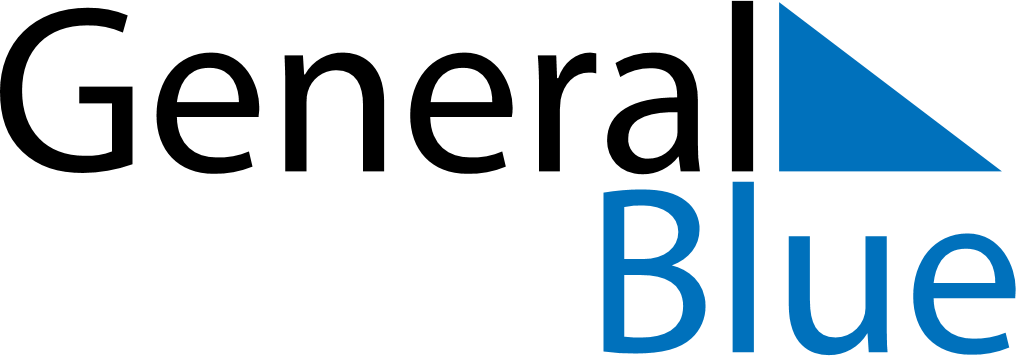 June 2024June 2024June 2024June 2024June 2024June 2024June 2024Viitasaari, Central Finland, FinlandViitasaari, Central Finland, FinlandViitasaari, Central Finland, FinlandViitasaari, Central Finland, FinlandViitasaari, Central Finland, FinlandViitasaari, Central Finland, FinlandViitasaari, Central Finland, FinlandSundayMondayMondayTuesdayWednesdayThursdayFridaySaturday1Sunrise: 3:28 AMSunset: 11:00 PMDaylight: 19 hours and 31 minutes.23345678Sunrise: 3:26 AMSunset: 11:02 PMDaylight: 19 hours and 36 minutes.Sunrise: 3:24 AMSunset: 11:04 PMDaylight: 19 hours and 40 minutes.Sunrise: 3:24 AMSunset: 11:04 PMDaylight: 19 hours and 40 minutes.Sunrise: 3:22 AMSunset: 11:07 PMDaylight: 19 hours and 44 minutes.Sunrise: 3:20 AMSunset: 11:09 PMDaylight: 19 hours and 48 minutes.Sunrise: 3:19 AMSunset: 11:11 PMDaylight: 19 hours and 52 minutes.Sunrise: 3:17 AMSunset: 11:13 PMDaylight: 19 hours and 55 minutes.Sunrise: 3:16 AMSunset: 11:15 PMDaylight: 19 hours and 59 minutes.910101112131415Sunrise: 3:14 AMSunset: 11:16 PMDaylight: 20 hours and 2 minutes.Sunrise: 3:13 AMSunset: 11:18 PMDaylight: 20 hours and 5 minutes.Sunrise: 3:13 AMSunset: 11:18 PMDaylight: 20 hours and 5 minutes.Sunrise: 3:12 AMSunset: 11:20 PMDaylight: 20 hours and 7 minutes.Sunrise: 3:11 AMSunset: 11:21 PMDaylight: 20 hours and 10 minutes.Sunrise: 3:10 AMSunset: 11:22 PMDaylight: 20 hours and 12 minutes.Sunrise: 3:09 AMSunset: 11:24 PMDaylight: 20 hours and 14 minutes.Sunrise: 3:08 AMSunset: 11:25 PMDaylight: 20 hours and 16 minutes.1617171819202122Sunrise: 3:08 AMSunset: 11:26 PMDaylight: 20 hours and 17 minutes.Sunrise: 3:07 AMSunset: 11:27 PMDaylight: 20 hours and 19 minutes.Sunrise: 3:07 AMSunset: 11:27 PMDaylight: 20 hours and 19 minutes.Sunrise: 3:07 AMSunset: 11:27 PMDaylight: 20 hours and 20 minutes.Sunrise: 3:07 AMSunset: 11:28 PMDaylight: 20 hours and 20 minutes.Sunrise: 3:07 AMSunset: 11:28 PMDaylight: 20 hours and 21 minutes.Sunrise: 3:07 AMSunset: 11:28 PMDaylight: 20 hours and 21 minutes.Sunrise: 3:08 AMSunset: 11:29 PMDaylight: 20 hours and 21 minutes.2324242526272829Sunrise: 3:08 AMSunset: 11:29 PMDaylight: 20 hours and 20 minutes.Sunrise: 3:09 AMSunset: 11:28 PMDaylight: 20 hours and 19 minutes.Sunrise: 3:09 AMSunset: 11:28 PMDaylight: 20 hours and 19 minutes.Sunrise: 3:09 AMSunset: 11:28 PMDaylight: 20 hours and 18 minutes.Sunrise: 3:10 AMSunset: 11:28 PMDaylight: 20 hours and 17 minutes.Sunrise: 3:11 AMSunset: 11:27 PMDaylight: 20 hours and 16 minutes.Sunrise: 3:12 AMSunset: 11:26 PMDaylight: 20 hours and 14 minutes.Sunrise: 3:13 AMSunset: 11:26 PMDaylight: 20 hours and 12 minutes.30Sunrise: 3:15 AMSunset: 11:25 PMDaylight: 20 hours and 9 minutes.